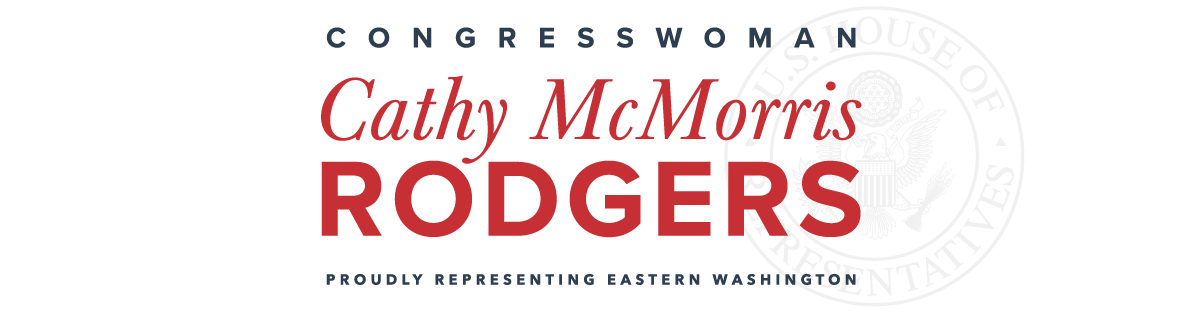 DISTRICT OFFICE CONGRESSIONAL INTERNSHIP APPLICATIONPersonal Information:Permanent Address: Academic Information:University: Mailing Address: Expected Graduation Date: Are you seeking academic credit for this internship? Yes  NoName the political leader (living or deceased) whom you most admire:Tell us about some of your activities and interests: Briefly indicate why you would like an internship with Congresswoman McMorris Rodgers:What would you like to learn from this internship? Why?How did you hear about our internship program?)ACKNOWLEDGEMENT OF EXPECTED TIME COMMITMENTI have read the District Office Congressional Internship Program Description and understand thetime commitment requirements. My internship will begin and end as determined by my academicinstitution for the term for which I am accepted. I understand that it is my responsibility to maketransportation and parking arrangements. Should I be accepted, I am committing to work for atleast 10 hours per week.EMAIL THE ABOVE APPLICATION AND ADDITIONAL ITEMS TO:Jessica.laughery@mail.house.govSubject Heading: DO Internship: Term, Year: Last Name, First NameAPPLICATION COMPONENTS:Internship ApplicationCover letterRésuméTwo writing samplesTwo letters of recommendationAPPLYING FOR INTERNSHIP TERM:WinterSpringSummer (open to high school students)FallName: Date: Mailing Address: Mailing Address: Email Address: Click to enter email addressPhone: Parent/Guardian: Phone: Major: GPA: Department: Click here to enter department namePhone: Prospective Intern SignatureDate